SPECIAL TOUR QUOTATIONDate: 27th June 2017 VIETNAM - CAMBODIA & THAILAND CONNECTION TOUR(20 days / 19 nights)DAY 01 (25th FEBRUARY 2018): BANGKOK ARRIVAL  CHIANG MAI 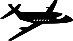 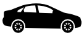 Upon your arrival at Survanabhumi international airport in Bangkok with flight EK384 (03h00 - 12h30), you continue to take onwards flight PG906 (17h10 - 18h25) to Chiang Mai. You are warmly welcome by Asiana Travel local guide and transfer to the hotel for check-in. You are free at your leisure for relaxing after the long time flight. Have welcome dinner at local restaurant. Overnight at hotel in Chiang Mai.Meals included: DinnerDAY 02 (26th FEBRUARY 2018): CHIANG MAI SIGHTSEEING  This tour features a scenic drive through the most historic areas of Chiang Mai, including a pass through the old city walls, city gates and moat. The drive continues into Chiang Mai’s tourist attraction area, past the local market, foreign consulates, government buildings and ‘Tapae Gate’ before continuing to the acclaimed temple Wat Phrathat Doi Suthep, home to a holy relic of the Lord Buddha and considered by many to be the most sacred Wat in northern Thailand. Built by King Gue-Na in 1383 and situated 3,500 feet above sea level, this temple offers an interesting challenge as it contains a flight of over 300 steps to reach its top level. Once on top of the summit, visitors will be treated to a panoramic view of the city before leaving to visit the primitive Meo Pui village, a community known for its unique culture and colourful costumes. Overnight at hotel in Chiang Mai.Meals included: Breakfast, DinnerDAY 03 (27th FEBRUARY 2018): CHIANG MAI FREE & EASYFree day to relax. Overnight at hotel in Chiang Mai.Meals included: BreakfastDAY 04 (28th FEBRUARY 2018): CHIANG MAI  CHIANG RAI Depart from Chiang Mai see the scenic route passing the beautiful Northern mountains and valleys. Making various stop Hot Spring, continue the trip to Chiang Rai. Then take the long tailed boat on Mae Kok River for 1 hour to Karen Hill tribe Village and take boat back. Transfer to hotel in Chiang Rai town for overnight. Overnight at hotel in Chiang Rai.Meals included: Breakfast, DinnerDAY 05 (01st MARCH 2018): CHIANG RAI TOUR  Visit Yao & Akha Village, visit the ancient city “Chiang Saen” the first capital of Lanna Kingdom, continue to the world famous “Golden Triangle” and then visit “Mae Sai”, the Northern most point of Thailand bordered with Myanmar, location of jade and jewelry. Overnight at hotel in Chiang Rai.Meals included: Breakfast, DinnerDAY 06 (02nd MARCH 2018): CHIANG RAI  BANGKOK  Free at leisure until transfer to airport for flight PG234 (15h35 - 16h55) to Bangkok. You are picked up on arrival and transfer to hotel for check-in. Overnight at hotel.Meals included: Breakfast, DinnerDAY 07 (03rd MARCH 2018): BANGKOK CITY TOUR A visit to the Grand Palace, including the Coronation Hall, Wat Phra Kaew or Emerald Buddha Temple, and the replica of Angkor Wat. Continue to Wat Pho, home of the reclining Buddha as well as the first school of traditional medicine and Thai massage and also regarded as Thailand’s first University. Take an excursion by boat on the canals of Bangkok’s surprisingly rural western suburbs.  Enjoy the natural scenery and observe the daily lives of the people who live along the canals. Carry on by boat to Wat Arun, known as the Temple of Dawn. With its magnificent 79 meter high pagoda-style monument, situated just beside the Chao Phraya River, Wat Arun serves as one of the most outstanding landmarks in Bangkok with spectacular view from the surrounding  Return to the pier and transfer back to hotel. Overnight at hotel in Bangkok.Meals included: Breakfast, DinnerDAY 08 (04th MARCH 2018): BANGKOK  FLOATING MARKET  TRAIN MARKET TOUR 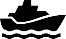 This most, interesting full day tour takes you to the rural yet world-famous floating market of Damnern Saduak, situated around 100 kilometres west of Bangkok. The tour includes a visit to Nakorn Pathom; site of the highest Chedi in Thailand called "Phra Pathom Chedi”, which is the largest pagoda in Southeast Asia. Then move on to Maeklong Railway Market, this market has everything that we’ve come to know and love in Thai markets. Its stalls have displays of fruits, veggies, meats, seafood, as well as sweet snacks, clothing, and flowers. it has a train running through the middle of it several times a day. Right down the middle and close enough to touch. Overnight at hotel in Bangkok.Meals included: Breakfast, DinnerDAY 09 (05th MARCH 2018): BANGKOK  AYUTTHAYA TOURTravel from Bangkok to Ayutthaya, a former capital of Thailand. Change your transportation to an eco-friendly bike tour to explore the marvelous of Ayutthaya Historical Park, featured as a UNESCO list of World Heritage sites since 1991. Continue visiting the Elephant Kraal Pavilion and enjoy a delicious Thai lunch on board the Thanatharee, a unique teak wood boat, while you cruise along the river. In the afternoon a chance to experience more about local village and people before your transfer back to Bangkok. Overnight at hotel in Bangkok.Meals included: Breakfast, Lunch, DinnerDAY 10 (06th MARCH 2018): BANGKOK  PHUKET Transfer to airport for flight PG924 (12h30 - 13h55) to Phuket. Arrive Phuket airport, transfer to hotel. Overnight at hotel in Phuket.Meals included: BreakfastDAY 11 (07th MARCH 2018): BANGKOK  PHI PHI ISLAND (JOIN TOUR)A Phi Phi Island tour is the most popular activity in the region. If you’re looking for the perfect place to practice snorkelling or to swim, these islands can help you, as they offer some magnificent beaches like Loh Sama and Maya Bay. And if you’ve seen the Hollywood film “The Beach” you will recognize them both. Overnight at hotel in Phuket.Meals included: Breakfast, LunchDAY 12 (08th MARCH 2018): PHUKET  BANGKOK  HANOI You are free to stroll around the town for your own exploration before taking the departure flight PG276 (12h20 - 13h45) to Bangkok then you continue to take flight TG564 (17h50 - 19h40) to Hanoi. Arrival Hanoi airport, warm welcomed by our guide & driver then transfer to the city. Hanoi or “River-bound City” as its name literally means is Vietnam’s capital with a thousand-year-old history dating back to 1010. The city’s fascinating beauty which is characterized by unique cultural relics, ancient streets of antique houses, elegant French colonial buildings, tree-lined boulevards and romantic lakes has made it one of the most charming cities of Asia. Overnight at hotel in Ha Noi.Meals included: Breakfast, DinnerDAY 13 (09th MARCH 2018): HANOI FULL DAY CITY TOUR Morning, take a full day city tour beginning with Ho Chi Minh Complex  which features the life of Ho Chi Minh, the nation’s founder. At the complex, visit the Ho Chi Minh Mausoleum, where the nation’s founder’s body is preserved (closed on Monday, Friday and through October - November), the colonial Presidential Palace, originally the French Governor Office and a fine example of French architecture in Hanoi, and the rural style Ho Chi Minh’s house on stilts where Ho Chi Minh lived and worked. Stop by one of Hanoi’s icons, the One Pillar Pagoda, built in the 11th Century in dedication to Buddha of Compassion and reminiscent of a lotus blossom rising from a pond. Continue to the Temple of Literature, known as the first university of Vietnam built in 1070 by the Ly Dynasty to honor Confucius, sages and outstanding Vietnamese scholars. Afternoon, continue the tour to one of the following museums of choice namely the Museum of Fine Arts, the National Museum of Vietnamese History, the Museum of Revolution, the Museum of Military History or the Museum of Ethnology. Go to Hoan Kiem Lake, the center point of Hanoi whose name “The Return Sword Lake” originated from a legend of a sacred sword and home to a rare endangered giant turtle species and visit Ngoc Son Temple on the lake. Next, take a one-hour cycle tour of the Old Quarter of Hanoi with its ancient streets representing traditional trades from the past. Finish the tour at the Thang Long Opera Theatre with a traditional Vietnamese water puppet show. Overnight at hotel in Ha Noi.Meals included: Breakfast, DinnerDAY 14 (10th MARCH 2018): HANOI  HALONG BAY 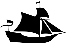 Morning pickup at 08h00 from your hotel for transfer to Ha Long Bay, which is about 160 km or 3.5-hour drive away. On the way, you will see some rural areas of the Red River Delta with plenty of chances to take photos of Vietnamese farmers working in paddy fields. Stop half way to visit a handicraft workshop of fine clothes and embroidered paintings. Arrive in Ha Long City at 11h30 and check in aboard the booked junk right after the welcome drink is served. Start cruising while having lunch on board and enjoy the mighty bay view. Ha Long Bay meaning Descending Dragon Bay in Vietnamese as legend has it that it was where a holly dragon landed down from sky. The bay, famous as one of the world’s wonders and heritage sites whose formation dates back 500 million years, consists of around 2,000 karst islands and islets scattered over an area of 1,553 km2. The bay cruise will continue with up close sighting of Dinh Huong Island, Ga Choi Island, Dog Island, Sail Island, a visit to Sung Sot Cave and swimming stop at Titov Beach. Relax to enjoy the bay view at sunset, have dinner after, go fishing at 21h00 and spend a night on board. Overnight on cruises in Halong bay.Meals included: Breakfast, Lunch, Dinner DAY 15 (11th MARCH 2018): HALONG BAY   HANOI  HO CHI MINH CITY Wake up at 06h30 and refresh your body and mind with a Tai Chi exercise on the sundeck. Tai Chi is an ancient internal martial art often practiced in soft and gracefully slow moves to enhance internal harmony and vitality. Have tea and coffee onboard before proceeding to Titov Islet or Soi Sim Island to trek and swim. Check out at 09h30, have a buffet brunch while cruising back to shore. Disembark at 11h00 to transfer to airport for flight VN269 (19h00 - 21h15) to Ho Chi Minh city. Arrive at Tan Son Nhat International Airport, welcome by our guide and transfer to your hotel. Ho Chi Minh City formerly named Saigon is the largest city and economic center of Vietnam always bustled with activities of modern life. It is where businesses converge and shoppers indulge themselves into unlimited choices. However the city also carries with it a rich historical legacy in contrast with its dazzling glamor. Overnight at hotel in Ho Chi Minh.Meals included: BrunchDAY 16 (12th MARCH 2018): HO CHI MINH CITY TOUR  CU CHI TUNNELSMorning, meet our guide at your hotel and transfer about 75 km North-west of downtown Ho Chi Minh City to visit the famous Cu Chi Tunnels. The driving time is approximately 2 hours. Arrive in Cu Chi, we explore the tunnels which were once a major underground hideout and resistance base of Viet Cong forces during the two wars against the French and the Americans. The tunnels, entirely hand-dug, formed a highly intricate network of interlinked multilevel passageways at times stretched as far as the Cambodian border and totaling over 120 km in length. Its complexity was beyond imagination containing meeting rooms, kitchens, wells, clinics, schools, depots, trenches and emergency exits all aimed for guerrilla warfare. The tunnels were deep and strong enough to withstand destructive bombings and self-contained enough to outlast prolonged sieges. Afterward, return to Ho Chi Minh city. Afternoon, tour in the city with the Reunification Palace, which was formerly the South Vietnam President’s residence and symbol of the Southern Administration’s reign until end of April 1975. Next, stop at Sai Gon Notre-Dame Basilica, a neo-Roman cathedral built over 130 years ago by the colonial French with materials entirely imported from Marseilles. Call in Sai Gon Post Office, a fine colonial building which was designed and built in the early 20th Century by the famous French architect Gustave Eiffel. Move on to Cho Lon or the city’s China Town where you will stop off at the Thien Hau temple. The Thien Hau temple was built in the early 19th Century dedicated to Thien Hau, the goddess of seafarers. A short stop will be made at Ben Thanh Market to buy fruits, souvenir if you want before transfer back to hotel. Overnight at hotel in Ho Chi Minh.Meals included: Breakfast, DinnerDAY 17 (13th MARCH 2018): HO CHI MINH  PHNOM PENH Meet our guide & driver at the hotel lobby then transfer to airport for flight VN920 (15h55 - 16h50) to Phnom Penh. Upon arrival at Phnom Penh airport, meets and transfers to hotel for check in. Have dinner at local restaurant. Overnight at hotel in Phnom Penh.Meals included: Breakfast, DinnerDAY 18 (14th MARCH 2018): PHNOM PENH CITY TOUR  SIEM REAP (JOIN BUS)Breakfast at hotel. Visiting the notorious Killing Fields “Choeung Ek" 15km southwest of Phnom Penh. This one is the site of brutal executions of more than 17,000 individuals, most of who first suffered through interrogations, torture and deprivation in Toul Sleng Prison during Pol Pot regime (From 1975-1979). Continue your visit to Tuol Sleng Genocide Museum (S21 prison). This prison was a high school, and used as a prison by Pol Pot's security forces and became the largest center for detention and torture during the rule of the Khmer Rouge. Afternoon, transfer to Phnom Penh bus station for your joined bus to Siem Reap. Upon arrival at Siem Reap, meets and transfers to hotel for check in. Overnight at hotel in Siem Reap.Meals included: Breakfast, DinnerDAY 19 (15th MARCH 2018): SIEM REAP  ANGKOR WAT TOURBreakfast at hotel. Morning, visit the antique capital of Angkor Thom (12 century): the South Gate with its huge statues depicting the churning of the ocean of milk, the Bayon Temple, unique for its 54 towers decorated with over 200 smiling faces of Avolokitesvara, the Phimeanakas, the Royal Enclosure, the Elephants Terrace and the Terrace of the Leper King. Ta Prohm, one of the area’s most beautiful temples. Ta Prohm has been relatively untouched since it was discovered and retains much of its mystery. Afternoon, visit to the most famous of all the temples on the plain of Angkor: Angkor Wat. The temple complex covers 81 hectares and is comparable in size to the Imperial Palace in Beijing. Its distinctive five towers are emblazoned on the Cambodian flag and the 12th century masterpiece is considered by art historians to be the prime example of classical Khmer art and architecture. Enjoy wonderful sunset from the top of Pre Rup Temple. Overnight at hotel in SIem Reap.Meals included: Breakfast, DinnerDAY 20 (16th MARCH 2018): SIEM REAP DEPARTURE Breakfast at hotel. Morning  transfer to Siem Reap airport for departure flight PG906 (13h25 - 14h20) to Bangkok then departure.Meals included: BreakfastPRICE ARE NET IN US$ PER PERSON ON TWIN OR DOUBLE SHARING ROOM AT:* Note: Half board lunch supplement US$ 18.00/person/meal (if requested)* Air tickets surcharge:- Bangkok - Chiang Mai: US$ 138.00 / person on economy class and included airport taxes. The flight operated by Bangkok airway - www.bangkokair.com - Chiang Rai - Bangkok: US$ 148.00 / person on economy class and included airport taxes. The flight operated by Bangkok airway - www.bangkokair.com- Bangkok - Phuket - Bangkok: US$ 298.00 / person on economy class and included airport taxes. The flight operated by Bangkok airway - www.bangkokair.com- Bangkok - Hanoi: US$ 228.00 / person on economy class and included airport taxes. The flight operated by Thai airway - www.thaiairways.com - Hanoi - Ho Chi Minh: US$ 168.00 / person on economy class and included airport taxes. The flight operated by Vietnam airlines - www.vietnamairlines.com - Ho Chi Minh - Phnom Penh: US$ 188.00 / person on economy class and included airport taxes. The flight operated by Vietnam airlines - www.vietnamairlines.com- Siem Reap - Bangkok: US$ 238.00 / person on economy class and included airport taxes. The flight operated by Bangkok airway - www.bangkokair.com* List of hotels used & Room typed:* Transportation vehicle used: You can see the pictures of vehicles follow this link: www.asianatravel.com.vn/destinations-guides-a-maps/travel-tool/1308-transportation IMPORTANT NOTES (PLEASE READ CAREFULLY):All of our tours are designed to include the highest quality hotels and service available at each destination. We are one of the few agencies which offers close to 100% "all inclusive, nothing more to pay" itineraries on our tours. There are no hidden costs and all non-inclusive items are clearly identified on each itinerary. Most of our tours include the services detailed below and any which do not will state this clearly:Selective accommodation at the comfort/cost level you specifyEnglish speaking tour guide (other languages are available upon your request)All transport and transfers from the first to last dayQuality meals in the finest restaurantsDomestic flights with airport taxes  All entrance fees and permits during guided timeThe list is long, but not complete as we save some surprises for you to discover!ACCOMMODATION:Asiana Travel selects only the best accommodation for our customers. Each hotel we use is carefully inspected by our staff and customer comment is taken into account. Selection is based on simple criteria: the best facilities, friendly accommodating staff and fair for the price. Our customers often report that their hotels have been above their expectations.TOUR GUIDESAsiana Travel thinks that your tour guide can make or break your trip so we select our guides with care. Tour guides who work with us are well-paid, with a university background and with years of experience in tourism. Most are young and eager to exchange our culture and style of life with travelers, and have a great passion for their country and understand the personal touch.TRANSPORTATION
Asiana Travel guarantees to offer the best means of transport on all our tours. The safety of our customers comes first. We use only the latest modern cars, coaches or vans and all our drivers are full time workers, government licensed in the tourism industry with at least ten years driving experience. We are fully in control of our quality and service as we own our own transport.MEALS
Asiana Travel does not and never will provide cheap meals on our tours. Our focus is on cultural tours, and food is one of the ways we can show this culture to our customers. Travel with us and every evening meal is a surprise! Our guides ensure that our hand-picked menus are such that you will rarely eat the same food twice in two weeks. We believe that this will make your nights even more enjoyable after an interesting day's touring.FLIGHTS
At the moment Asiana Travel uses Vietnam Airlines - www.vietnamairlines.com for all internal air travel on tours. Most seating is Economy Class unless otherwise stated. Business Class is available on request.VACCINE 	There is no compulsory to get any vaccine to visit our countries. But we encourage you to have popular Vaccine such as Diphtheria, Tetanus, Typhoid, Polio. You may consult your doctor before traveling.TIPPINGSTipping is not compulsory, but it is recommended to tip the guide and driver who go with you at the end of the trip. The amount is up to you. If you find he is good, friendly, helpful and you are satisfied with his performance, give him more. If you find his performance is bad, give him less, even nothing. But again it is recommended to give him some to encourage his job and like lucky money in the New Year. The tips may ranges from US$ 3.00/guest/day for a guide and from US$ 2.00/guest/day for driver.OTHERPlease be aware that flight times, hotels and all other logistics, services and days of travel are subject to availability. Where flights are cancelled or delayed Asiana Travel will endeavor to secure alternative arrangements of similar value as noted in our booking conditions.This quotation is valid until 30th April 2018. Any bookings made after this date are subject to change, as local economic conditions require. Please note that the majority of 3 star hotels in Vietnam, Cambodia and Laos are not of the same standard as 3 star hotels in the West. We use the best 3 star hotels where possible but with last minute bookings and bookings during peak season we cannot guarantee they are of an international 3 star standard. We therefore encourage you to upgrade to 4 star hotels where possible. For this reason we refer to hotels as standard, superior and deluxe. Please bear in mind that you will have to carry your luggage when you are trekking so we recommend that you bring a small rucksack. For accommodation in homestays please bring your own towel and note that some homestays do not have western style toilets and shower facilities. Accommodation is ‘dorm’ style with mattresses and mosquito nets.  The overnight sleeper trains used on this trip are the comfortable available although they cannot be compared to European standards. Please note that whist we always endeavor to secure soft sleeper berths on overnight trains there may be occasions when we are unable to do this due to circumstances beyond our control. In these situations we will secure the best available class. The traveling times mentioned within this dossier are approximations only. These times will vary according to weather, road, traffic or any other prevailing conditions.  This itinerary and supplementary information has been complied in good faith and was accurate at time of writing. However it DOES NOT form part of a contract between the client and Asiana Travel.We are not responsible if you enter a country and do not have the correct visa. Asiana Travel can organize your visa on arrival for Vietnam, please ask us for more information.* General Booking Conditions: Payment Full payment is required 45 days prior to arrival. If booked less than 30 days from arrival, full payment is required immediately. Payments are to be made according to our invoices only and should be executed by cash, credit card or bank transfer. Any bank charges levied by the sending bank relating to transfers to Asiana Travel must be paid by the Client/Agent. Cancellations Any cancellations should be made in writing. Cancellation fees (in addition to the 10% administrative fee) will not be charged for any bookings as less than 30 days or more prior to the arrival of clients unless any charges or prepayments are due according to the policies of hotels airlines, cruises' and other contractor’s of Asiana Travel. Cancellation Policy More than 30 days before departure: administrative fee of 10% of the total cost Between 30 and 21 days before departure: cancellation fee of 20 % of the total cost Between 20 and 8 days before departure: cancellation fee of 45 % of the total cost Between 7 days and 48 hours before departure: cancellation fee 75 % of the total cost Less than 48 hours before departure: cancellation fee of 90 % of the total cost No-show: No refund Special conditions: Depending on airlines, hotels and cruises’ cancellation policies, the above conditions may be modified.ToSeemaFromMr. Peter Manh - Sales ExecutiveCompany Holy India TravelsCompany ASIANA TRAVELEmailinfo@holyindiatravels.comEmailmanh@asianatravel.com.vn Phone No.+91-7838482049Cell+84 982 772 866 (English)SubjectFull package of Vietnam - Cambodia & Thailand Connection tourFull package of Vietnam - Cambodia & Thailand Connection tourFull package of Vietnam - Cambodia & Thailand Connection tourQuotation validUntil 30th April 2018Until 30th April 2018Until 30th April 2018Special NotesPlease advised, if havePlease advised, if havePlease advised, if haveUpdatesRevised 01: Separate air tickets priceRevised 01: Separate air tickets priceRevised 01: Separate air tickets priceRanges4 stars hotels4 stars hotelsRangesEnglish speaking guideSpanish speaking guideGroup 04 adults travel in private tourUS$ 2,448.00US$ 2,598.00Services InclusionServices ExclusionHotel accommodation based on twin rooms sharing with daily breakfast at hotelOne night on deluxe junk on Halong bayPrivate transportation with A/C vehicle on tourEntrance fees on tourBoat trip visit floating market in BangkokJoin tour to Phi Phi islandMeals included as indicated at local restaurantEnglish or Spanish speaking tour guide01 mineral water per person per day tourVisa entry Vietnam, Cambodia & ThailandInternational air ticket and airport taxes from your country to Bangkok and from Siem Reap back to your countryAir tickets: Bangkok - Chiang Mai, Chiang Rai - Bangkok - Phuket - Bangkok - Hanoi - Ho Chi Minh - Phnom Penh on economy class and included airport taxesDrinks & other mealsPersonal expenses & travel insuranceEarly check-in and late check-outTipping for tour guides and driversOther services not mentioned in the itineraryRanges4 stars hotelsHanoiSunway Hanoi hotel - www.hanoi.sunwayhotels.com - Superior room or similarHalong bayPelican Cruise - www.pelicancruise.com - Deluxe cabin or similarHo Chi MinhGolden Central hotel - www.goldenhotelsaigon.vn - Deluxe room or similarPhnom PenhFrangipani Royal Palace hotel - www.frangipanipalacehotel.com - Deluxe room or similarSiem ReapSomadevi Angkor hotel - www.somadeviangkor.com - Superior room or similarBangkokAETAS Bangkok hotel - www.bangkok.aetashotels.com - Superior room or similarChiang MaiYaang Come Village hotel - www.yaangcome.com - Superior room or similarChiang RaiIBIS Styles Chiang Khong Riverfront hotel - www.ibis.com/gb/hotel-9812-ibis-styles-chiang-khong-riverfront/index.shtml - Standard room or similarPhuketBaan Yin Dee Boutique resort - www.baanyindee.com - Deluxe room or similarGroup sizeVehicles used01 person04 seaters cars: Toyota Vios, Ford Mondeo02 - 03 persons07 seaters cars: Toyota Innova, Toyota Land Cruiser04 - 09 persons16 seaters vans: Mercedes Sprinter, Ford Transit10 - 15 persons24 -29 seaters buses: Hyundai County16 - 17 persons35 seaters buses: Hyundai Aero town18 persons up45 seaters buses: Hyundai Aero Space, Hyundai High Class